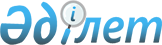 On approval of Rules for determining compliance of electric power transmission organizations with requirements applied to electric power transmission activities
					
			
			
			Unofficial translation
		
					Order of the Minister of Energy of the Republic of Kazakhstan dated October 23, 2017 № 355. Registered with the Ministry of Justice of the Republic of Kazakhstan on November 8, 2017 № 15976.
      Unofficial translation On approval of Rules for determining compliance of electric power transmission organizations with requirements applied to electric power transmission activities 
      In accordance with subparagraph 30-4) of Article 5 of the Law of the Republic of Kazakhstan of July 9, 2004 “On Electric Power Industry” I hereby ORDER:
      1. To approve the enclosed Rules for determining compliance of electric power transmission organizations with requirements applied to electric power transmission activities.
      2. In accordance with the procedure established by the legislation of the Republic of Kazakhstan, the Department of Electric Energy and Coal Industry of the Ministry of Energy of the Republic of Kazakhstan shall:
      1) provide the state registration of this order with the Ministry of Justice of the Republic of Kazakhstan;
      2) within ten calendar days from the date of the state registration of this order direct its copy in paper and electronic form in the Kazakh and Russian languages to the Republican State Enterprise with the Right of Economic Management “Republican Center for Legal Information of the Ministry of Justice of the Republic of Kazakhstan” for official publication and inclusion in the Reference Control Bank of Regulatory Legal Acts of the Republic of Kazakhstan;
      3) within ten calendar days after the state registration of this order, direct a copy of it for official publication in periodicals;
      4) place this order on the official Internet resource of the Ministry of Energy of the Republic of Kazakhstan;
      5) within ten working days after the state registration of this order with the Ministry of Justice of the Republic of Kazakhstan, submit to the Legal Department of the Ministry of Energy of the Republic of Kazakhstan the data on execution of the actions provided for in subparagraphs 2), 3) and 4) of this paragraph.
      3. Control over the execution of this order shall be entrusted to the Supervising Vice Minister of Energy of the Republic of Kazakhstan.
      4. This order shall be enforced upon expiry of ten calendar days after the date of its first official publication, with the exception of:
      1) paragraphs 6, 7 of the Rules, effective from January 1, 2018;
      2) paragraphs 9, 10, 11, 12 of the Rules, effective from January 1, 2020;
      3) paragraphs 13, 14 of the Rules, effective from January 1, 2022. Rules for determining compliance of electric power transmission organizations with requirements applied to electric power transmission activities  Chapter 1. General Provisions
      1. The rules for determining compliance of electric power transmission organizations with requirements applied to electric power transmission activities (hereinafter referred to as the Rules) were developed in accordance with subparagraph 30-4) of Article 5 of the Law of the Republic of Kazakhstan “On Electric Power Industry” dated July 9, 2004 (hereinafter the Law) and govern the procedure for determining compliance of electric power transmission organizations with requirements applied to electric power transmission activities.
      2. In these Rules the following concepts and definitions shall be used:
      1) dispatching technological management - a process performed by the dispatcher and intended to solve the tasks of control and management of the operation modes of electric power networks through automated dispatching and technological management systems, also acceptance and processing of messages from individuals and legal entities on the conditions for emergence or occurrence of technological disturbances requiring response measures and elimination of failures and damages;
      2) electric power network - a set of substations, switchgears and power transmission lines connecting them, intended for electric power transmission;
      3) process chart - a technical document regulating the procedure of performing the engineering process of electric installation works, and containing the structure of operations, means of mechanization, resource consumption, quality requirements and actions for the safety of work, individual protective gear.
      Other concepts and definitions used in these Rules shall be applied in accordance with the legislation of the Republic of Kazakhstan in the field of electric power.  Chapter 2. Procedure for determining compliance of electric power transmission organizations with requirements applied to electric power transmission activities
      3. Determination of compliance of energy transmission organizations with the requirements for electric energy transfer activities shall be carried out by the state energy supervision and control body in the following cases:
      1) in case of unscheduled inspection in relation to the particular subject under inspection;
      2) during preventive control with a visit to the subject (facility);
      3) with preventive control without visiting the subject (facility);
      4) to obtain information (number and date of issuance) provided for by Part 3 of Paragraph 5 of the Rules for the implementation of activities of natural monopolies, approved by order of the Minister of National Economy of the Republic of Kazakhstan dated August 13, 2019 No. 73 (registered in the Register of State Registration of Regulatory Legal Acts No. 19242).
      Footnote. Paragraph 3 - in the wording of the order of the Minister of Energy of the RK dated 06.01.2021 № 2 (shall enter into force upon expiry of ten calendar days after the day of its first official publication).


      4. The state body for energy supervision and control may involve experts in determining the compliance of electric power transmission organizations with requirements applied to electric power transmission activities.
      5. The state body for energy supervision and control shall determine compliance of energy transmission organizations with the requirements specified in paragraph 6 of Article 13-1 of the Law of the Republic of Kazakhstan “On Electric Power Industry”.
      6. Compliance of the electric power transmission organization with the requirement for availability of dispatch control system shall be confirmed on the basis of the availability of funds and documentation indicated in Appendix 1 to these Rules.
      7. Dispatch control system shall be equipped in accordance with the Rules of technical operation of power plants and networks, approved by order № 247 of the Minister of Energy of the Republic of Kazakhstan dated March 30, 2015 (registered in the Register of State Registration of Regulatory Legal Acts under № 11066), and the Power Grid rules approved by order № 210 of the Minister of Energy of the Republic of Kazakhstan of December 18, 2014 (registered in the Register of State Registration of Regulatory Legal Acts under № 10899).
      8. Availability of process equipment in keeping with the concession agreement signed between the state body and the concessionaire, in accordance with the Law of the Republic of Kazakhstan “On concession” dated July 7, 2006, shall be allowed.
      9. Compliance of the electric power transmission organization with the requirement for availability of services with trained and certified staff, engaged in operation and maintenance of electric power networks, equipment, machinery, labor protection and safety, provided with individual and collective protection gear, overalls, tools and accessories shall be confirmed in the event of availability of personnel, means of mechanization and documentation specified in Appendix 2 to these Rules. The personnel of the power transmission organization shall be permitted to work in no more than two jobs concurrently.
      10. Provision with individual and collective protection gear, tools and devices shall conform to the standards of equipment or process charts.
      11. Compliance of the electric power transmission organization with the requirement for availability of contracts with the system operator on rendering system services shall be confirmed on the basis of the availability of relevant contracts.
      12. Power transmission organizations conclude the following agreements with the system operator for the provision of system services:
      1) for transmission of electric energy via the national electric network;
      2) technical dispatching of network release and electric power consumption (in case of electric power purchase from outside the Republic of Kazakhstan);
      3) to organize the balancing of the production and consumption of electric energy, independently concluded with the system operator to participate in the balancing market, including functioning in the simulation mode.
      Footnote. Paragraph 12 - in the wording of the order of the Minister of Energy of the RK dated 06.01.2021 № 2 (shall enter into force upon expiry of ten calendar days after the day of its first official publication)..


      13. Compliance of the power transmission organization with the requirement for availability of automated commercial accounting systems, telecommunications systems, ensuring their unification with the systems installed at the system operator and the regional power grid company shall be confirmed by availability of relevant contracts, technical documentation and equipment.
      14. Electric power transmitting organizations shall carry out the procedure of organization and operation of the automated system of commercial metering of electric power according to the upper level indicator in accordance with the Rules of functioning of the automated system of commercial accounting of electric energy for subjects of the wholesale market of electric power approved by order № 248 of the Minister of Energy of the Republic of Kazakhstan dated March 30, 2015 registered in the Register of State Registration of Regulatory Legal Acts under № 10957).
      15. Upon the results of inspection of the energy transmission organizations’ compliance with the requirements for electricity transmission activity, the authority for state energy supervision and control shall draw up a report in a free form.
      16. Objections of the inspected subject to the inspection results shall be set out in writing and attached to the act on the inspection results, in which corresponding note shall be made. Means of dispatching technological management and documentation confirming compliance of electric power transmission organization with the requirement for availability of dispatching technological management
      1. The means of dispatching technological management shall include:
      1) direct dispatch communication channel in two independent directions with the dispatch center of the system operator and facilities of the responsibility area;
      2) systems for collecting and transmitting telemetric information to the dispatch center of the system operator;
      3) a dispatch center unified and / or integrated with the dispatching technological control means of the system operator of the Republic of Kazakhstan, also corresponding tools for calculated power system simulation. 
      2. Documentation of dispatching technological management shall include:
      1) Regulation on the dispatch service;
      2) approved staff size signed by the chief executive of the company;
      3) order of the enterprise on admission of the dispatcher to unsupervised work after passing an internship, qualification check and job shadowing;
      4) a training program for dispatching personnel, approved by the chief technical manager of the enterprise;
      5) job descriptions of dispatchers;
      6) instructions for the operation of equipment, buildings and structures, means of relay protection, remote control, communication and a set of technical means of automatic control system;
      7) regulations on the relationship (Provisions) with the staff at various levels of operational dispatch management with distribution of equipment and power lines according to the method of dispatching control;
      8) instructions for prevention, containment and liquidation of emergency violations;
      9) emergency response training programs;
      10) simulated emergency response training program;
      11) operational and schematic diagrams of electric power networks necessary for the organization of technical management at the appropriate level of operational management;
      12) instructions, sample programs and switch cards at the appropriate level of operational management. Personnel, means of mechanization and documentation confirming compliance of the energy transmission organization with the requirement for availability of services
      1. Services engaged in the operation and maintenance of electric power networks, equipment, machinery, labor protection and safety shall be staffed with the following full-time positions complying with the qualification requirements to the workers, determined by their official duties:
      1) the head (manager) of production and technical service;
      2) the head (manager) of the safety, health and environmental protection service;
      3) the head (manager)) of the substation service;
      4) the head (manager) of the high-voltage overhead lines service; 
      5) the head (manager) of the insulation and surge voltage protection service;
      6) the head (manager) of the dispatch service;
      7) the head (manager) of the relay protection and automation service;
      8) the head (manager) of the laboratory service;
      9) the head (manager) of the mechanization and transport service;
      10) the head (manager) of the service of power transmission lines;
      11) the head (manager) of the logistics department;
      12) the head (head) of the cable lines department;
      13) the head (manager) of the administrative and maintenance department;
      14) the head (manager) of the civil defense and emergency situations department;
      15) the head (manager) of the dispatching and technological management service.
      2. The provided mechanization means shall include:
      1) buses and minibuses;
      2) autohydrolifts;
      3) truck cranes;
      4) lift trucks;
      5) tank trucks (fire trucks, oil trucks, water tank trucks, refueling trucks);
      6) boring machines;
      7) off-road vehicles;
      8) trucks;
      9) utility vehicles;
      10) autos (service, duty cars);
      11) mobile dwelling units;
      12) motor vehicles (snowmobiles, ATVs);
      13) support carriers;
      14) mobile units (welding units, power plants);
      15) trailers, semi-trailers;
      16) truck tractors;
      17) TV towers;
      18) tractors;
      19) transportation utility vehicles;
      20) multi-purpose cars;
      21) excavators;
      22) electro-laboratory.
      3. The list of documents confirming availability of services, staffed by trained and certified personnel engaged in the operation and maintenance of electrical networks, equipment, machinery, occupational safety, provided with personal and collective protecting gear, clothing, tools and accessories shall include:
      1) order on establishing the services, signed by the chief executive;
      2) approved staffing and organizational structure, signed by the chief executive;
      3) regulation on the services and areas (districts) of electric power networks;
      4) developed model training programs, approved by the chief technical manager, for each position and each workplace;
      5) job descriptions of the service, engineering and technical staff;
      6) instructions for the operation of equipment, buildings and structures, means of relay protection, remote control, communication and a set of technical means of automatic control system;
      7) process charts;
      8) list of protective gear;
      9) list of instructions on labor protection;
      10) labor protection instructions for vocational professions;
      11) instructions for labor protection when working with tools;
      12) approved standards for personal protective gear;
      13) order on the establishment of a permanent commission;
      14) approved schedules of qualification tests;
      15) fire training programs;
      16) documents confirming the passed qualification test for knowledge of the technical operation and safety rules;
      17) documents confirming staff sufficiency and provision of the qualified service personnel with individual and collective protection gear, clothing, tools and accessories, signed by the chief executive;
      18) certificate of registration of vehicles and supporting documents for means of communication;
      19) order appointing a person responsible for lifting mechanisms (passport for lifting mechanisms).
					© 2012. «Institute of legislation and legal information of the Republic of Kazakhstan» of the Ministry of Justice of the Republic of Kazakhstan
				
      Minister of Energy

      of the Republic of Kazakhstan 

K. Bozumbayev
Approvedby order № 355 of the Minister of Energyof the Republic of Kazakhstandated October 23, 2017Appendix 1to Rules for determiningcompliance of electric powertransmission organizations withrequirements applied to electricpower transmission activities Appendix 2to Rules for determiningcompliance of electric powertransmission organizations withrequirements applied to electricpower transmission activities